DAFTAR PUSTAKALAMPIRANLampiran  1 Dokumentasi 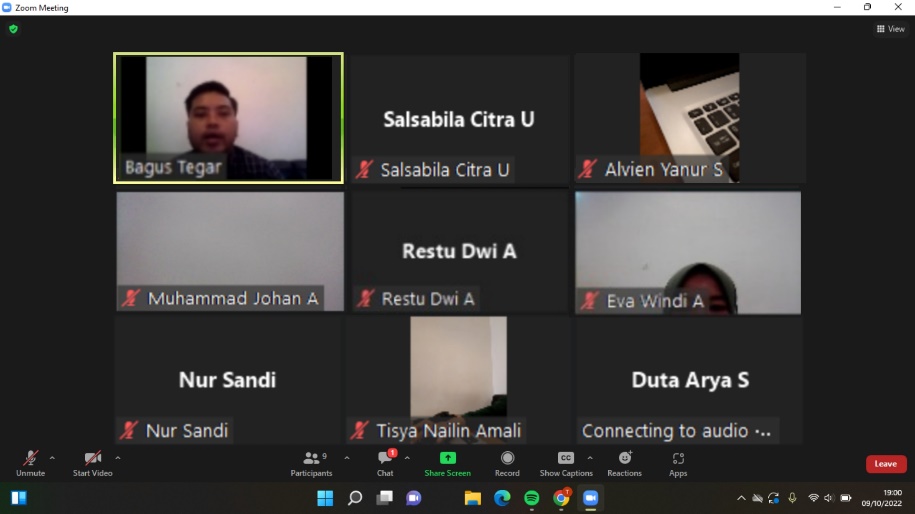 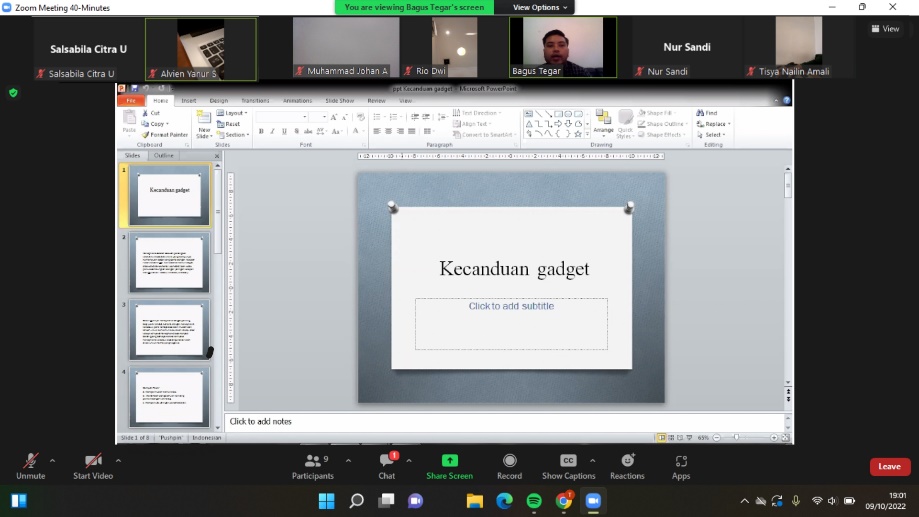 Lampiran 2 InstrumenINSTRUMEN PENGGUNAAN GADGETANGKET PENELITIAN Identitas Responden Mohon berilah informasi terkait dengan diri Anda. Nama				: ......................................................... Umur dan Jenis Kelamin	: ....................................................(L/P) Pendidikan			: ......................................................... App yang dimainkan		: ......................................................... PETUNJUK Bacalah setiap pernyataan dengan teliti sebelum menjawab, berilah tanda (√) pada kolom yang Anda anggap sesuai. Anda hanya diperkenankan untuk memberikan satu pilihan jawaban untuk setiap pernyataan. Seluruh respon Anda akan kami jamin kerahasiaannya. Keterangan : SS	: Sangat SetujuS	: SetujuKS	: Kurang SetujuTS	: Tidak SetujuSTS	: Sangat Tidak SetujuSebelum pemberian layanan :Lampiran 3 Daftar Mahasiswa Bimbingan KelompokLampiran 4 Hasil PretestLampiran 5 Hasil Post TestLampiran 6 Surat Izin Penelitian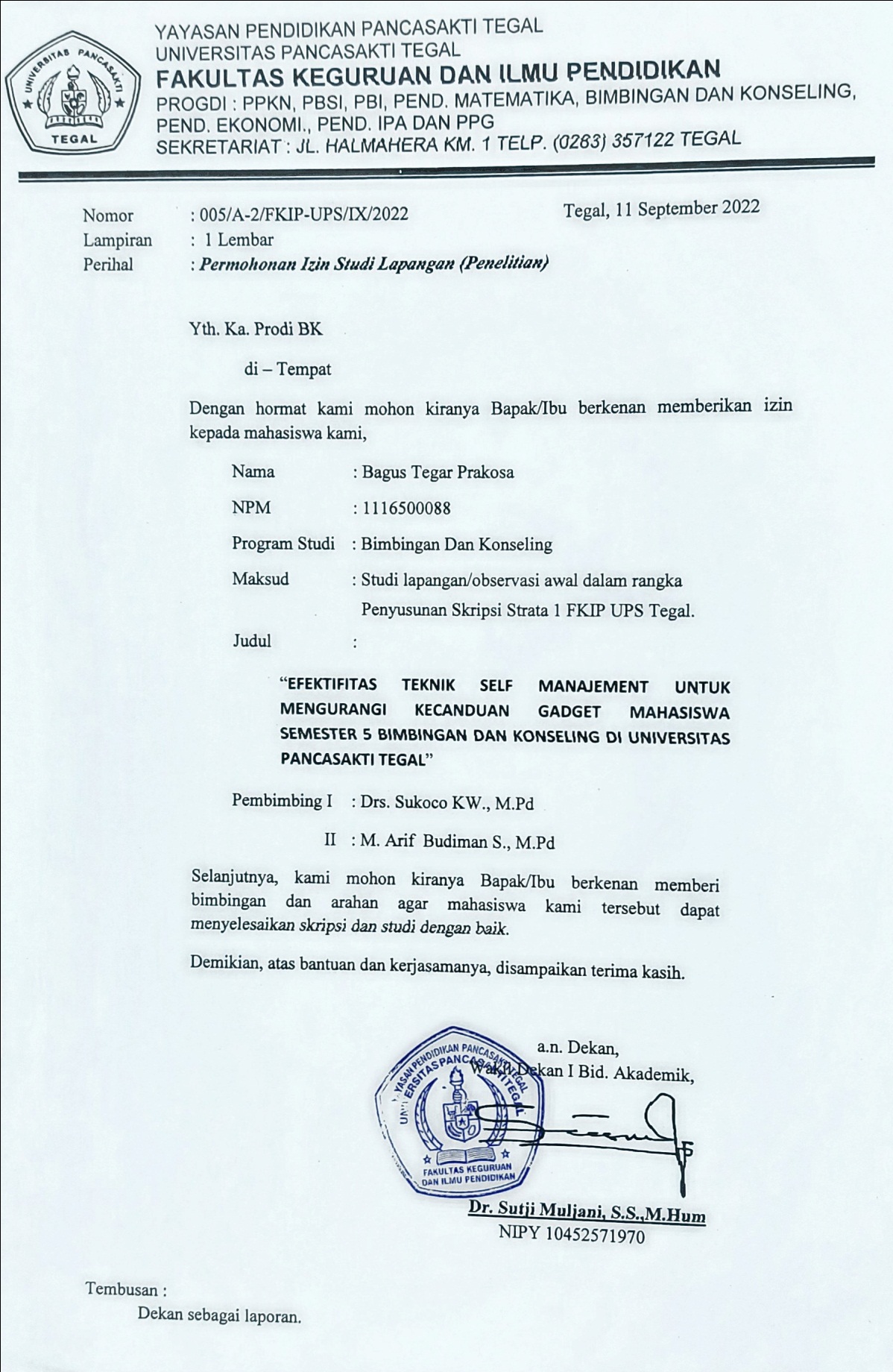 Lampiran 7 Surat Keterangan Selesai Penelitian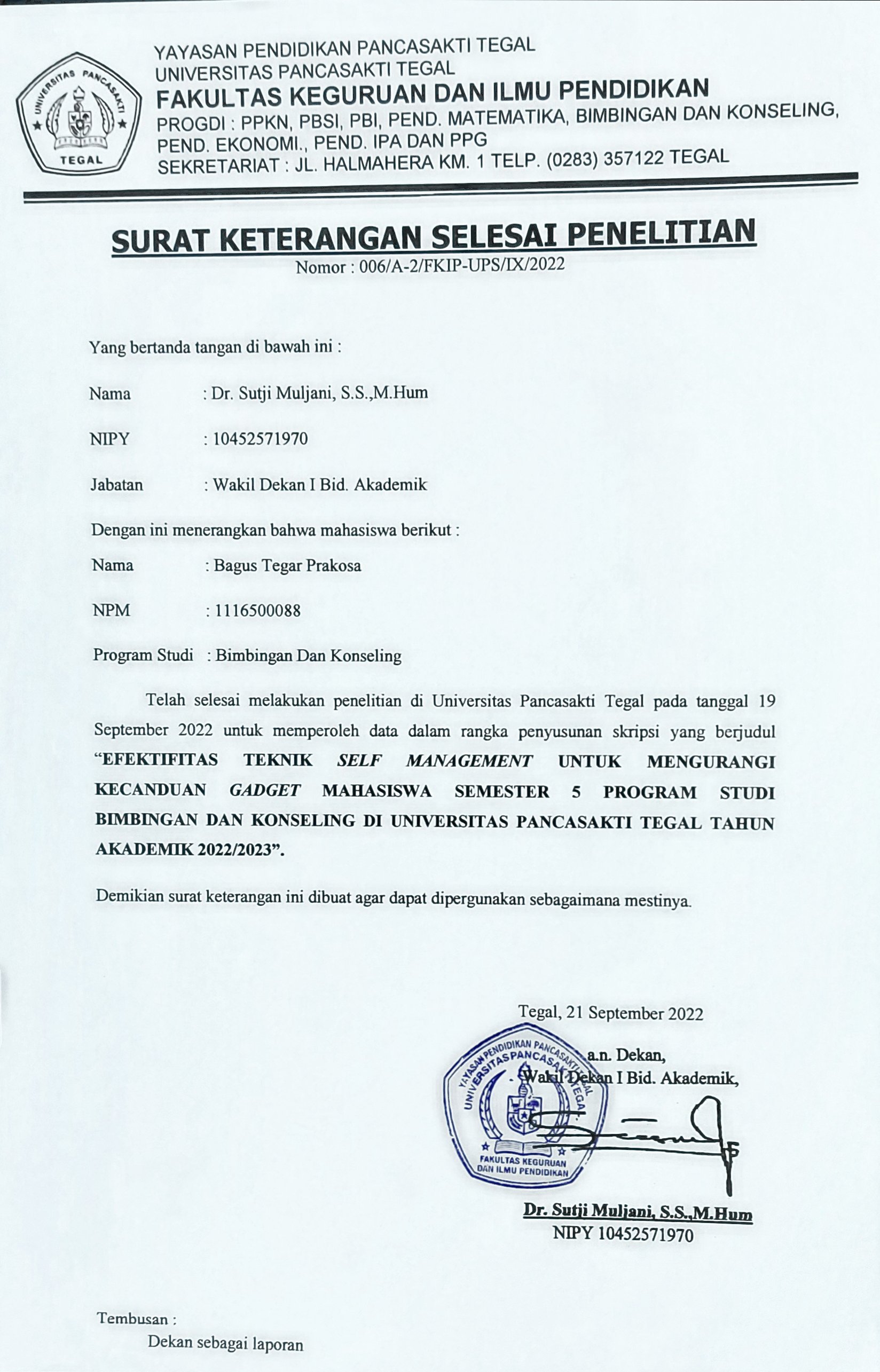 Lampiran 8 Berita Acara Ujian Skripsi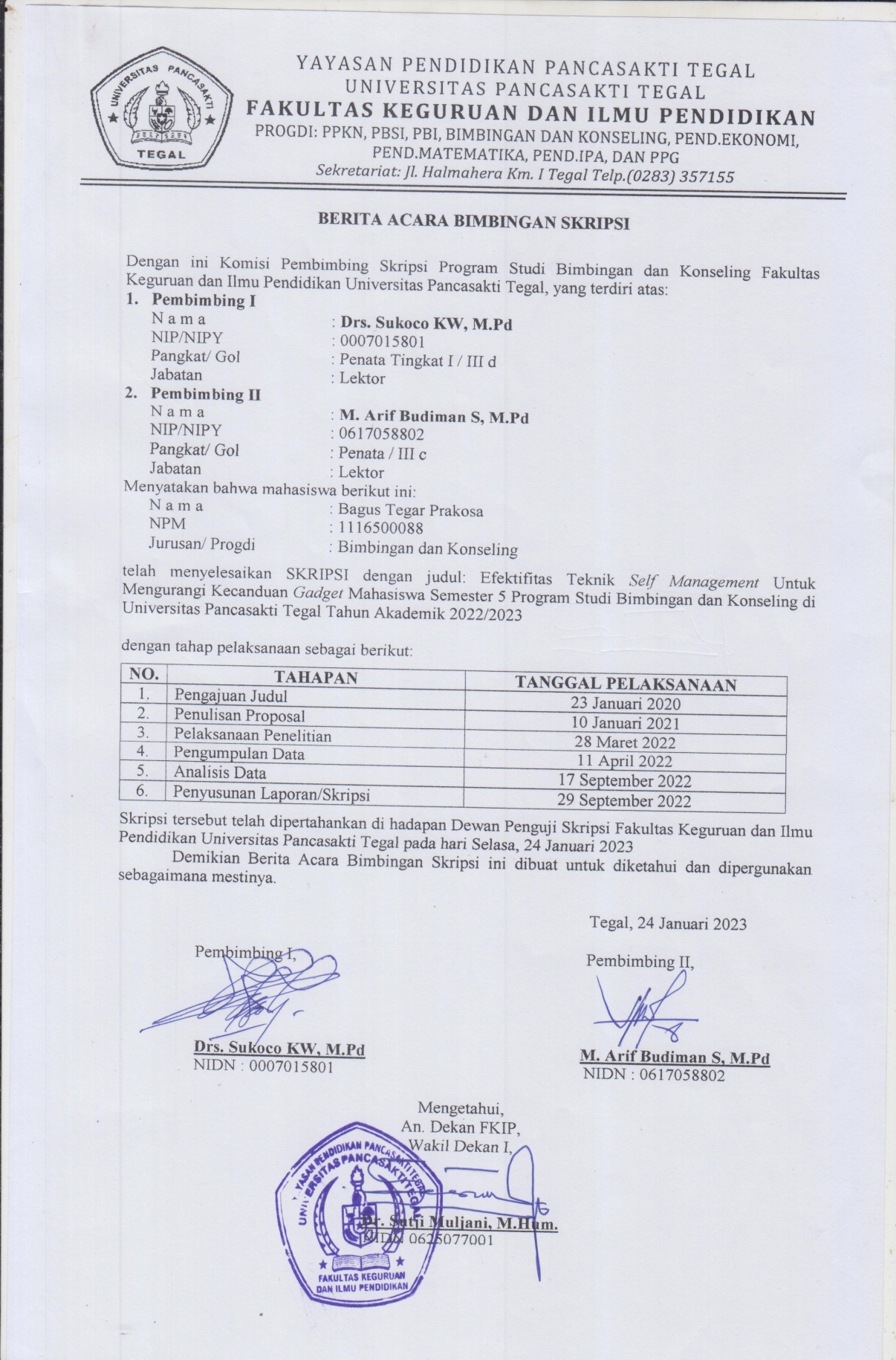 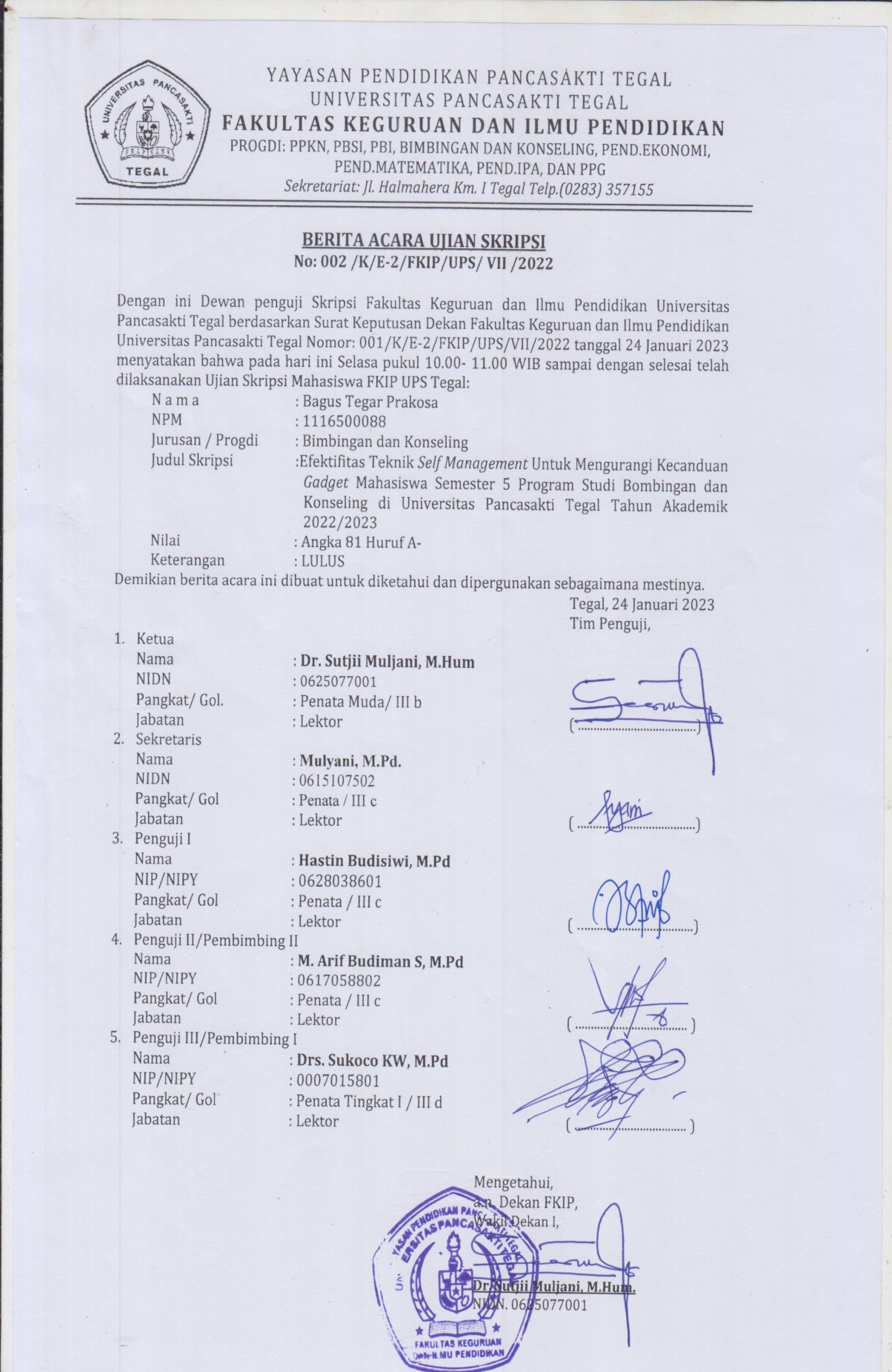 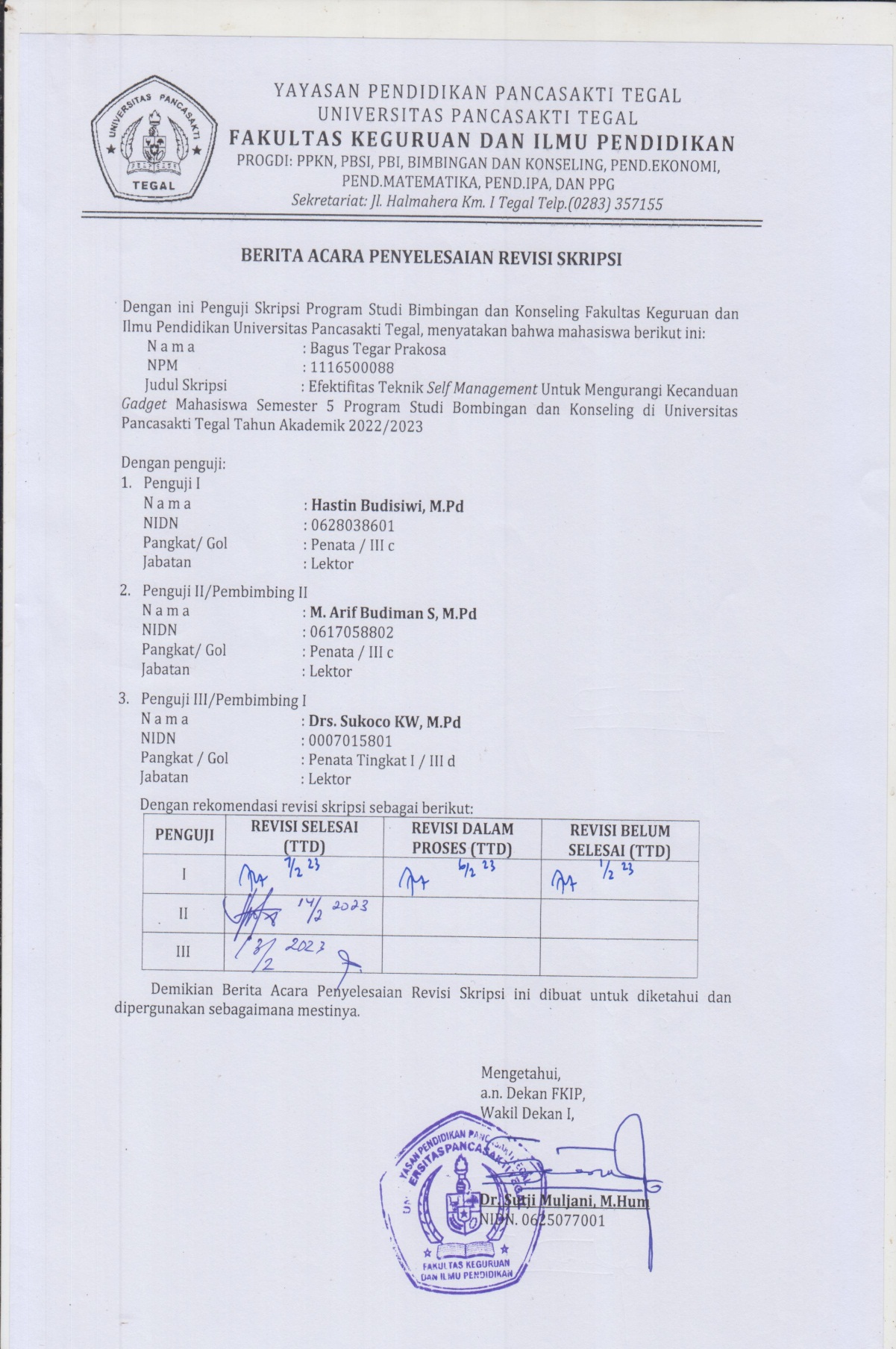 NOPernyataanJawabanJawabanJawabanJawabanJawabanNOPernyataanSSSKSTSSTS1.Saya suka bermain gadget2.Saya merasa gadget hanya menghabiskan waktu3.Saya bermain gadget untuk menambah wawasan tentang ilmu teknologi4.Saya rela berlama-lama di depan komputer / smartphone untuk bermain game 5.Bermain gadget merupakan hal yang menyenangkan6.Saya memakai uang saku untuk bermain game 7Ketika saya memperoleh skor yang tinggi, saya merasa lebih semangat untuk memperoleh dan mencapai level yang lebih tinggi lagi8Saya merasa sangat antusias jika akan memainkan gadget9Bermain gadget sangat membosankan10Saya sangat menikmati saat-saat bermain gadget11Saya merasa larut dalam permainan jika sedang bermain gadget12Saya mau berkompetisi dengan orang lain yang sedang bermain game13Saya tertantang jika melihat orang lain memiliki level game yang lebih tinggi dari saya14Saya lebih sering menghabiskan banyak waktu untuk memainkan gadget dari pada untuk aktivitas yang lain15Saya memikirkan gadget sepanjang hari16Waktu yang saya habiskan untuk bermain gadget membuat saya kekurangan jam tidur17Saya mengabaikan teman saya yang mengajak berbicara saat saya sedang bermain gadget18Saya lebih suka bermain gadget dibanding beraktivitas dengan keluarga dan teman saya19Perasaan kebingungan pada saat harus memilih antara bermain gadget atau melakukan aktivitas yang lain20Saya lebih memilih untuk pergi dengan teman-teman saya dibandingkan dengan bermain gadget21Saya menutup-nutupi jumlah waktu yang saya gunakan untuk bermain gadget22Saya membatasi waktu dalam bermain gadget23Saya bermain gadget sebagai suatu cara untuk melarikan diri dari masalah-masalah atau untuk mengurangi perasaan yang menyusahkan (misalnya putus cinta, patah hati, dll)24Saya bolos kuliah untuk meminkan gadget/game online25Gadget mengganggu relasi sosial saya26Saya sering lalai dari PR karna bermain gadgetNONama Jurusan1. Alfien Yanuar SaputraBimbingan Konseling2.Eva Windi AstutiBimbingan Konseling3.Duta Arya SaputraBimbingan Konseling4.Muhammad Johan AndriyantoBimbingan Konseling5. Muhammad Nursandi PramartaBimbingan Konseling6.Restu Dwi AtmajaBimbingan Konseling7.Salsabila Citra UtamiBimbingan Konseling8.Tisya Nailin AmaliBimbingan KonselingNo.R-1R-2 R-3R-4R-5R-6R-7R-81.545444432.334434433.443343324.444343435.444334336.222223237.444433418.434343329.2222233110.5544533311.4443443412.2332334313.4444544414.3333333215.3342433216.4343433417.3332333218.3332323219.3223434320.2322333321.4444334422.3344343323.5444454324.3333243325.3321243326.43332423No.R-1R-2 R-3R-4R-5R-6R-7R-81.332322322.223333233.112332314.233233225.333222216.112222117.223212218.332211229.4222222310.2322232211.1233223312.4412212113.2221112214.1233121115.2222231116.1122332217.1112211318.2133223319.1222222320.2123311221.2232222122.2132233123.1214123224.1313232325.1114323326.11143344